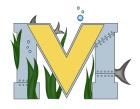 			PROJECT #2 PROPOSALName(s):  Alex Tozer & Mitchel HallihanTeam Name: Hot Stuff Part A:  Project Ideas & Objectivesportable self-heating Coffee Cup3d-Printed  exterior layerBattery operateddetachable baseVinyl DecalsMiniature heating unit (Induction)Possible lightingPart B:  Electronic Resources (Make sure hyperlinks are active!)Tinkercad- https://www.tinkercad.com/Mini Heater design- https://www.youtube.com/watch?v=mBwFhHR0gdQVinyl cutter help- https://vinylcuttingmachines.net/vinyl-cutting-101-everything-you-need-to-know-about-craft-cutters/General 3d Printing/Vinyl/Lighting help- http://mvhs.nbed.nb.ca/other/mvhs-make?page=2Induction Heater Unit- https://www.banggood.com/5V-12V-ZVS-Induction-Heating-Power-Supply-Module-With-Coil-p-1015637.html?rmmds=search&cur_warehouse=CNInduction Heater Tutorials- https://www.youtube.com/watch?v=HvgM0awet9Ihttps://www.youtube.com/watch?v=_v5Hg2zfLjshttps://www.youtube.com/watch?v=UJ-1p6Bdz1EVinyl mug tutorial- https://www.youtube.com/watch?v=Irz7q45Dw2gSoldering tutorial- https://www.youtube.com/watch?v=Qps9woUGkvI Part C:  Materials & DesignsCopper wire (2-3 feet)2 feet of electrical wire9 volt or D batteriesSingle walled stainless steel mug (small)3D Printer/filamentCoffeeMini- Led lightingSwitchVinyl Cutter/Vinylmini induction heater and coilDesign IdeasOur two design ideas, the only  difference being whether or not to put coils up the whole length of the cup or not. Induction unit will be added to the base of the mug for heating.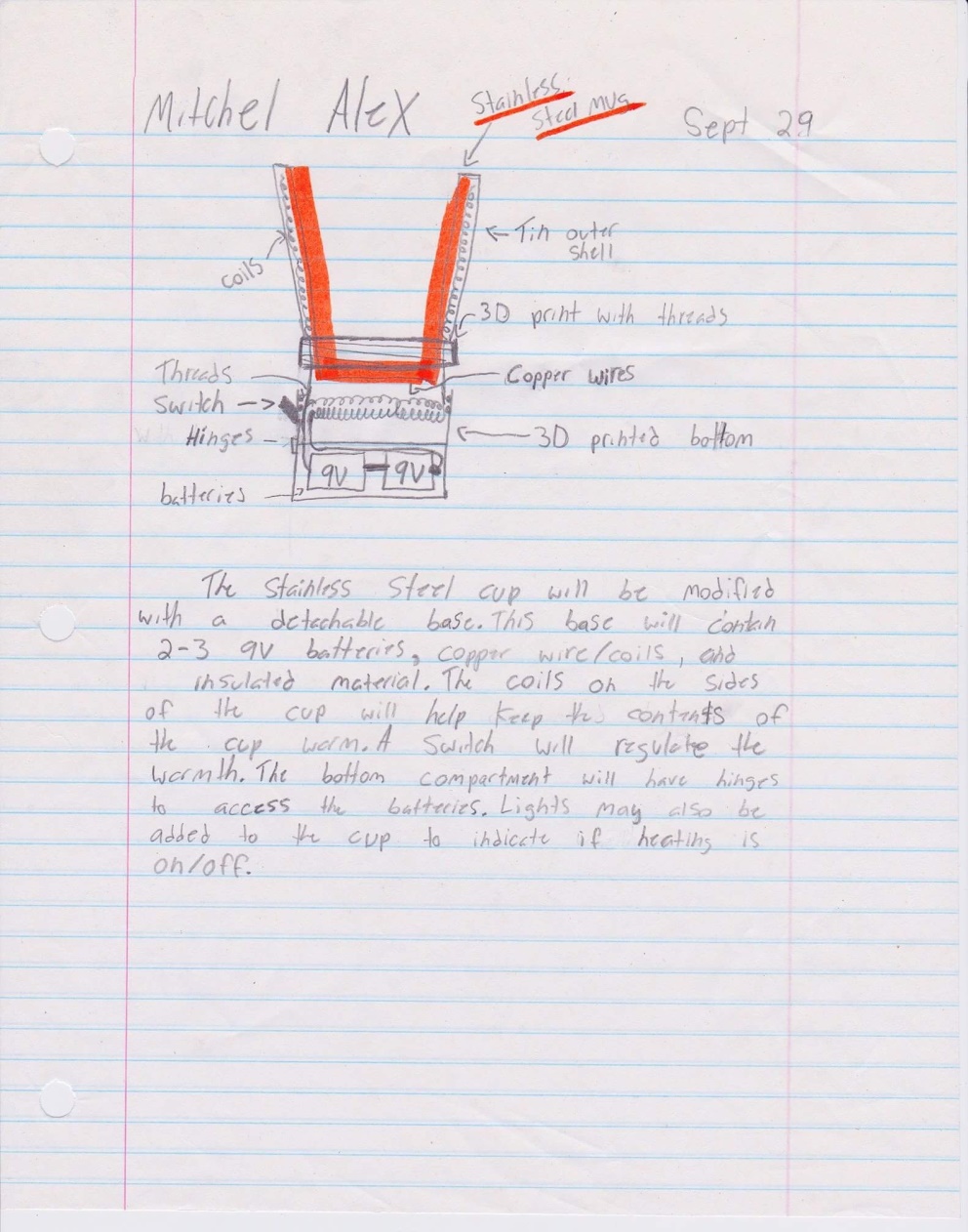 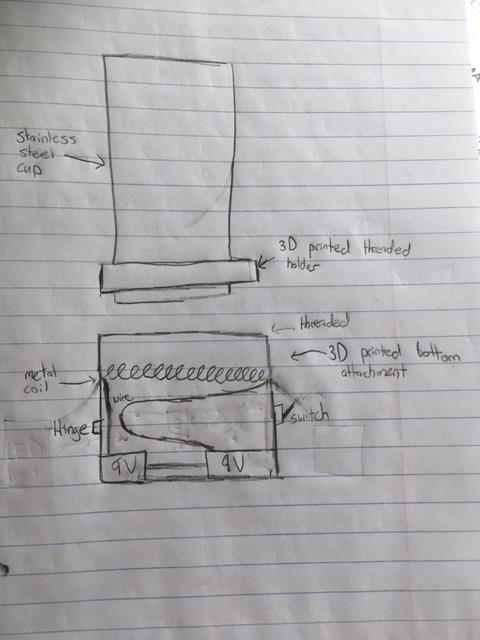 